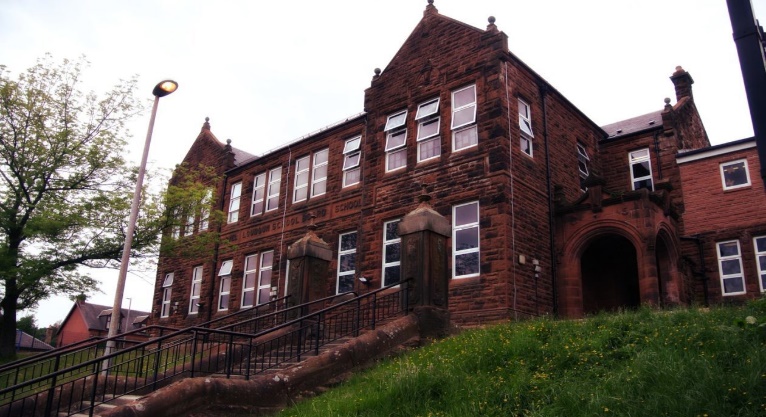 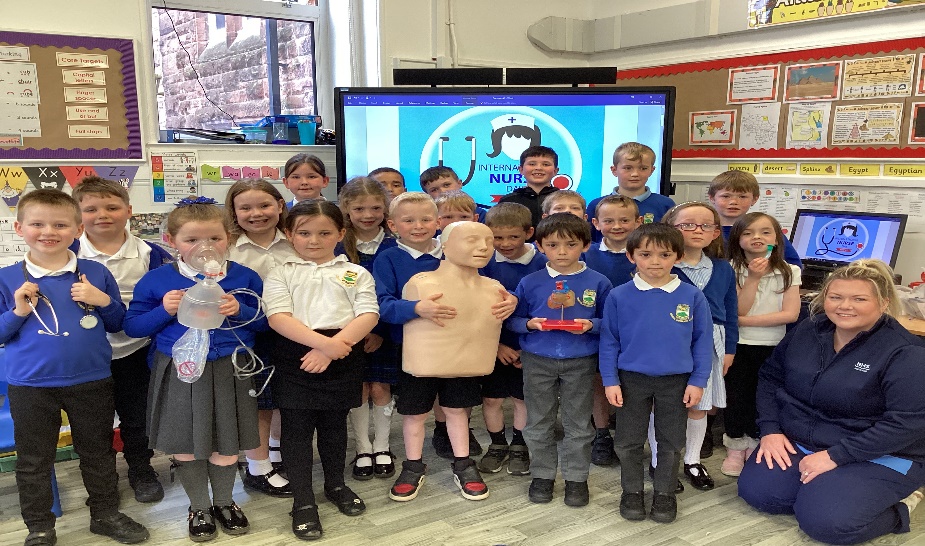 Lic                                                                                                                   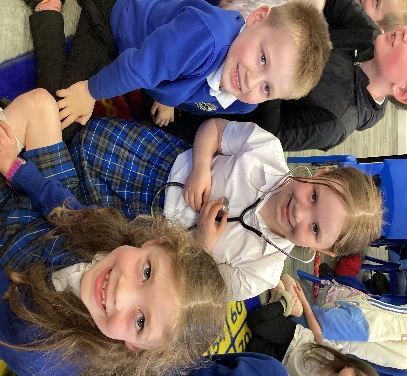 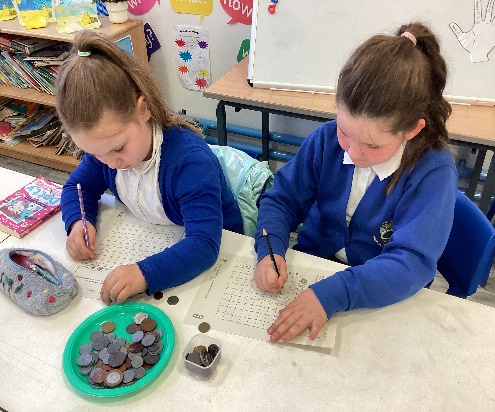 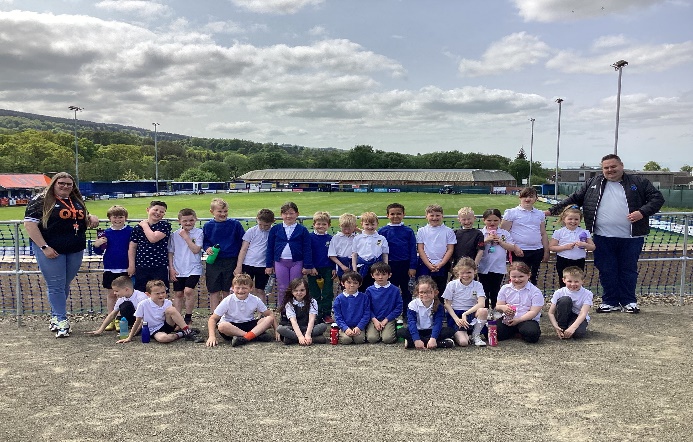 